Publicado en Donostia - San Sebastián el 03/07/2020 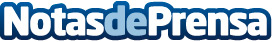 Las cooperativas vascas conmemoran este sábado el Día Internacional del CooperativismoLos valores del cooperativismo, claves para superar la crisis del COVID-19Datos de contacto:Consejo Superior de Cooperativas de Euskadi (CSCE-EKGK).943223750Nota de prensa publicada en: https://www.notasdeprensa.es/las-cooperativas-vascas-conmemoran-este-sabado Categorias: Finanzas País Vasco Emprendedores Recursos humanos http://www.notasdeprensa.es